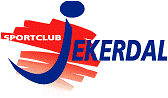 Inschrijfformulier Minipupillen en Jeugdleden (spelers van 5 t/m 17 jaar)Inschrijfformulier Minipupillen en Jeugdleden (spelers van 5 t/m 17 jaar)Hartelijk dank voor uw inschrijving bij Sportclub Jekerdal. Wij hopen dat uw kind veel sportplezier zal beleven als lid van Sportclub Jekerdal. Aan deze inschrijving kunt u geen rechten ontlenen. Uw kind is pas officieel lid als de club van de KNVB het lidmaatschapsnummer heeft ontvangen en voor spelers ingedeeld in de JO13 t/m JO19 ook een digitale spelerspas. Pas na ontvangst van deze gegevens is uw kind speelgerechtigd. Voor leden jonger dan 18 jaar is een handtekening van de ouders, verzorgers en/of voogd vereist.Gaarne dit VOLLEDIG ingevulde formulier uitsluitend digitaal versturen naar ledenadministratie@scjekerdal.nlVoor kinderen vanaf 10 jaar dient u na de inschrijving een pasfoto te uploaden via de voetbal.nl app.Persoonsgegevens speler/speelsterPersoonsgegevens speler/speelsterPersoonsgegevens speler/speelsterPersoonsgegevens speler/speelsterPersoonsgegevens speler/speelsterPersoonsgegevens speler/speelsterPersoonsgegevens speler/speelsterAchternaamTussenvoegselsRoepnaamVoorlettersGeboortedatumGeslachtGeboorteplaatsNationaliteitLegitimatiePaspoortEuropese IdentiteitskaartRijbewijsAnders:…………………..PaspoortEuropese IdentiteitskaartRijbewijsAnders:…………………..PaspoortEuropese IdentiteitskaartRijbewijsAnders:…………………..PaspoortEuropese IdentiteitskaartRijbewijsAnders:…………………..LegitimatienummerE-mailadres(sen)Adres/contactgegevensAdres/contactgegevensAdres/contactgegevensAdres/contactgegevensAdres/contactgegevensAdres/contactgegevensAdres/contactgegevensPostcodeHuisnummerToevoegingToevoegingStraatnaamPlaatsLandMobielTelefoonGegevens eventuele vorige verenigingGegevens eventuele vorige verenigingGegevens eventuele vorige verenigingGegevens eventuele vorige verenigingGegevens eventuele vorige verenigingGegevens eventuele vorige verenigingGegevens eventuele vorige verenigingAls de speler of speelster korter dan 3 jaar geleden bij een andere vereniging heeft gevoetbald, dient bij de KNVB eerst overschrijving te worden aangevraagd door de nieuwe vereniging. Overschrijvingen van A-categorie spelers dienen plaats te vinden vóór 15 juni voor het daaropvolgende seizoen.Als de speler of speelster korter dan 3 jaar geleden bij een andere vereniging heeft gevoetbald, dient bij de KNVB eerst overschrijving te worden aangevraagd door de nieuwe vereniging. Overschrijvingen van A-categorie spelers dienen plaats te vinden vóór 15 juni voor het daaropvolgende seizoen.Als de speler of speelster korter dan 3 jaar geleden bij een andere vereniging heeft gevoetbald, dient bij de KNVB eerst overschrijving te worden aangevraagd door de nieuwe vereniging. Overschrijvingen van A-categorie spelers dienen plaats te vinden vóór 15 juni voor het daaropvolgende seizoen.Als de speler of speelster korter dan 3 jaar geleden bij een andere vereniging heeft gevoetbald, dient bij de KNVB eerst overschrijving te worden aangevraagd door de nieuwe vereniging. Overschrijvingen van A-categorie spelers dienen plaats te vinden vóór 15 juni voor het daaropvolgende seizoen.Als de speler of speelster korter dan 3 jaar geleden bij een andere vereniging heeft gevoetbald, dient bij de KNVB eerst overschrijving te worden aangevraagd door de nieuwe vereniging. Overschrijvingen van A-categorie spelers dienen plaats te vinden vóór 15 juni voor het daaropvolgende seizoen.Als de speler of speelster korter dan 3 jaar geleden bij een andere vereniging heeft gevoetbald, dient bij de KNVB eerst overschrijving te worden aangevraagd door de nieuwe vereniging. Overschrijvingen van A-categorie spelers dienen plaats te vinden vóór 15 juni voor het daaropvolgende seizoen.Als de speler of speelster korter dan 3 jaar geleden bij een andere vereniging heeft gevoetbald, dient bij de KNVB eerst overschrijving te worden aangevraagd door de nieuwe vereniging. Overschrijvingen van A-categorie spelers dienen plaats te vinden vóór 15 juni voor het daaropvolgende seizoen.Doorhalen wat niet van toepassing is: de speler heeft al eerder gevoetbald  /  dit is een 1e inschrijving voor voetbalDoorhalen wat niet van toepassing is: de speler heeft al eerder gevoetbald  /  dit is een 1e inschrijving voor voetbalDoorhalen wat niet van toepassing is: de speler heeft al eerder gevoetbald  /  dit is een 1e inschrijving voor voetbalDoorhalen wat niet van toepassing is: de speler heeft al eerder gevoetbald  /  dit is een 1e inschrijving voor voetbalDoorhalen wat niet van toepassing is: de speler heeft al eerder gevoetbald  /  dit is een 1e inschrijving voor voetbalDoorhalen wat niet van toepassing is: de speler heeft al eerder gevoetbald  /  dit is een 1e inschrijving voor voetbalDoorhalen wat niet van toepassing is: de speler heeft al eerder gevoetbald  /  dit is een 1e inschrijving voor voetbalNaam vorige clubPlaatsnaamGespeeld in teamKlasse teamBijzonderhedenBijzonderhedenBijzonderhedenBijzonderhedenBijzonderhedenBijzonderhedenBijzonderhedenVermeld zaken die van belang zijn voor de leiding van het team van uw zoon of dochter. Te denken valt aan aspecten van gedrag, medicijngebruik, allergieën, enz. Geef dit hieronder kort aan.Vermeld zaken die van belang zijn voor de leiding van het team van uw zoon of dochter. Te denken valt aan aspecten van gedrag, medicijngebruik, allergieën, enz. Geef dit hieronder kort aan.Vermeld zaken die van belang zijn voor de leiding van het team van uw zoon of dochter. Te denken valt aan aspecten van gedrag, medicijngebruik, allergieën, enz. Geef dit hieronder kort aan.Vermeld zaken die van belang zijn voor de leiding van het team van uw zoon of dochter. Te denken valt aan aspecten van gedrag, medicijngebruik, allergieën, enz. Geef dit hieronder kort aan.Vermeld zaken die van belang zijn voor de leiding van het team van uw zoon of dochter. Te denken valt aan aspecten van gedrag, medicijngebruik, allergieën, enz. Geef dit hieronder kort aan.Vermeld zaken die van belang zijn voor de leiding van het team van uw zoon of dochter. Te denken valt aan aspecten van gedrag, medicijngebruik, allergieën, enz. Geef dit hieronder kort aan.Vermeld zaken die van belang zijn voor de leiding van het team van uw zoon of dochter. Te denken valt aan aspecten van gedrag, medicijngebruik, allergieën, enz. Geef dit hieronder kort aan.Als uw kind graag wil keepen kunt u dit hier aangeven, zodat wij daar bij de teamindeling rekening mee kunnen houden.Als uw kind graag wil keepen kunt u dit hier aangeven, zodat wij daar bij de teamindeling rekening mee kunnen houden.Als uw kind graag wil keepen kunt u dit hier aangeven, zodat wij daar bij de teamindeling rekening mee kunnen houden.Als uw kind graag wil keepen kunt u dit hier aangeven, zodat wij daar bij de teamindeling rekening mee kunnen houden.Als uw kind graag wil keepen kunt u dit hier aangeven, zodat wij daar bij de teamindeling rekening mee kunnen houden.Keeper? JA  /  NEEKeeper? JA  /  NEEClubondersteuningClubondersteuningClubondersteuningClubondersteuningSC Jekerdal kan niet zonder de inzet van haar leden. Vrijwilligers zijn alle (ouders van) leden, zij vervullen minimaal 1 maal per seizoen een ochtend of middag een aantal taken, samen met andere (ouders van) leden. Vrijwilligerswerk is verplicht, maar ook gezellig en een goede manier de club te leren kennen. Kaderleden verrichten op structurele wijze een bijdrage aan de continuïteit van de vereniging, door een functie te vervullen, bijvoorbeeld als elftalbegeleider, trainer/coach, commissielid e.d. U kunt zich opgeven als kaderlid, door in een van onderstaande vakjes uw voorkeur aan te kruisenSC Jekerdal kan niet zonder de inzet van haar leden. Vrijwilligers zijn alle (ouders van) leden, zij vervullen minimaal 1 maal per seizoen een ochtend of middag een aantal taken, samen met andere (ouders van) leden. Vrijwilligerswerk is verplicht, maar ook gezellig en een goede manier de club te leren kennen. Kaderleden verrichten op structurele wijze een bijdrage aan de continuïteit van de vereniging, door een functie te vervullen, bijvoorbeeld als elftalbegeleider, trainer/coach, commissielid e.d. U kunt zich opgeven als kaderlid, door in een van onderstaande vakjes uw voorkeur aan te kruisenSC Jekerdal kan niet zonder de inzet van haar leden. Vrijwilligers zijn alle (ouders van) leden, zij vervullen minimaal 1 maal per seizoen een ochtend of middag een aantal taken, samen met andere (ouders van) leden. Vrijwilligerswerk is verplicht, maar ook gezellig en een goede manier de club te leren kennen. Kaderleden verrichten op structurele wijze een bijdrage aan de continuïteit van de vereniging, door een functie te vervullen, bijvoorbeeld als elftalbegeleider, trainer/coach, commissielid e.d. U kunt zich opgeven als kaderlid, door in een van onderstaande vakjes uw voorkeur aan te kruisenSC Jekerdal kan niet zonder de inzet van haar leden. Vrijwilligers zijn alle (ouders van) leden, zij vervullen minimaal 1 maal per seizoen een ochtend of middag een aantal taken, samen met andere (ouders van) leden. Vrijwilligerswerk is verplicht, maar ook gezellig en een goede manier de club te leren kennen. Kaderleden verrichten op structurele wijze een bijdrage aan de continuïteit van de vereniging, door een functie te vervullen, bijvoorbeeld als elftalbegeleider, trainer/coach, commissielid e.d. U kunt zich opgeven als kaderlid, door in een van onderstaande vakjes uw voorkeur aan te kruisenElftalbegeleider(Ondersteuning van een team, denk aan vervoer, communicatie e.d.)JA  /  NEECommissielid(denk aan toernooi-, technische- sponsorcommissie, Sinterklaas e.d.)JA  /  NEETrainer / coachJA  /  NEEAnders, namelijk:Anders, namelijk:Machtiging tot automatische incasso contributie SC JekerdalJaarcontributie jeugdlid: zoals vastgesteld in de ALVEénmalige administratiekosten: € 20,-Machtiging tot automatische incasso contributie SC JekerdalJaarcontributie jeugdlid: zoals vastgesteld in de ALVEénmalige administratiekosten: € 20,-Ondergetekende verleent hierbij, tot wederopzegging, machtiging aan Sportclub Jekerdal (SC Jekerdal) om de jaarcontributie en de éénmalige administratiekosten af te schrijven van de hieronder vermelde bankrekening, met in acht name van de volgende voorwaarden, voor verdere voorwaarden zie www.scjekerdal.nl Het voetbalseizoen start elk jaar op 1 juli, voor de jaarcontributie ontvangt u een betaalverzoek te voldoen in 1 of 4 termijnen.Opzegging voor een volgend seizoen dient schriftelijk en uiterlijk 15 juni plaats te vinden uitsluitend via e-mail naar:ledenadministratie@scjekerdal.nlOndergetekende verleent hierbij, tot wederopzegging, machtiging aan Sportclub Jekerdal (SC Jekerdal) om de jaarcontributie en de éénmalige administratiekosten af te schrijven van de hieronder vermelde bankrekening, met in acht name van de volgende voorwaarden, voor verdere voorwaarden zie www.scjekerdal.nl Het voetbalseizoen start elk jaar op 1 juli, voor de jaarcontributie ontvangt u een betaalverzoek te voldoen in 1 of 4 termijnen.Opzegging voor een volgend seizoen dient schriftelijk en uiterlijk 15 juni plaats te vinden uitsluitend via e-mail naar:ledenadministratie@scjekerdal.nlRekeningnummer IBANTen name vanNaam bankBIC/Swiftcode bankPlaats bankHandtekeningDatumPrivacySC Jekerdal heeft een privacy-beleid en gaat vertrouwelijk om met de persoonsgegevens van u en/of uw minderjarige kind, overeenkomstig de Algemene Verordening Gegevensbescherming (AVG). U kunt te allen tijde om inzage, aanpassing of verwijdering vragen van deze persoonsgegevens. U heeft het recht een klacht in te dienen bij de Autoriteit Persoonsgegevens. Uiterlijk twee jaar na de beëindiging van het lidmaatschap worden de persoonsgegevens uit de ledenadministratie verwijderd, tenzij wettelijke verplichtingen anders bepalen.Door ondertekening van dit formulier geeft u uitdrukkelijk toestemming voor:De verwerking van uw persoonsgegevens en van uw minderjarige kind in de ledenadministratie van SC Jekerdal.Het plaatsen van naam en foto van u en/of uw minderjarige kind op de website van SC Jekerdal en in de aan alle leden toe te zenden nieuwsbrief, met name ten behoeve van teamlijsten en wedstrijdverslagen.Het maken van beeldmateriaal op het terrein van SC Jekerdal van u en/of uw minderjarige kind.Het toezenden van teammededelingen via E-mail, Whatsapp of andere media aan u en/of uw minderjarige kind.Het verstrekken van gegevens van u en/of uw minderjarige kind aan de KNVB.Het verstrekken van gegevens van u en/of uw minderjarige kind aan derden, uitsluitend ter inning van de contributie en boetes.Het opnemen van de gegevens van uw minderjarige kind in een speler volgsysteem.Handtekening ouder/verzorger/voogd:Handtekening ouder/verzorger/voogd:Handtekening ouder/verzorger/voogd:Handtekening ouder/verzorger/voogd:HandtekeningPlaatsHandtekeningDatum